bdubord@ncajets.org    		bdubord.weebly.comSECOND GRADE NEWS May 3, 2019                                                                                                         Our Haiku Poetry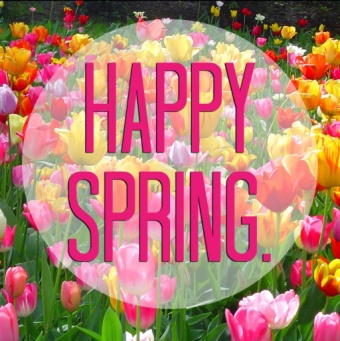 